УТВЕРЖДАЮ  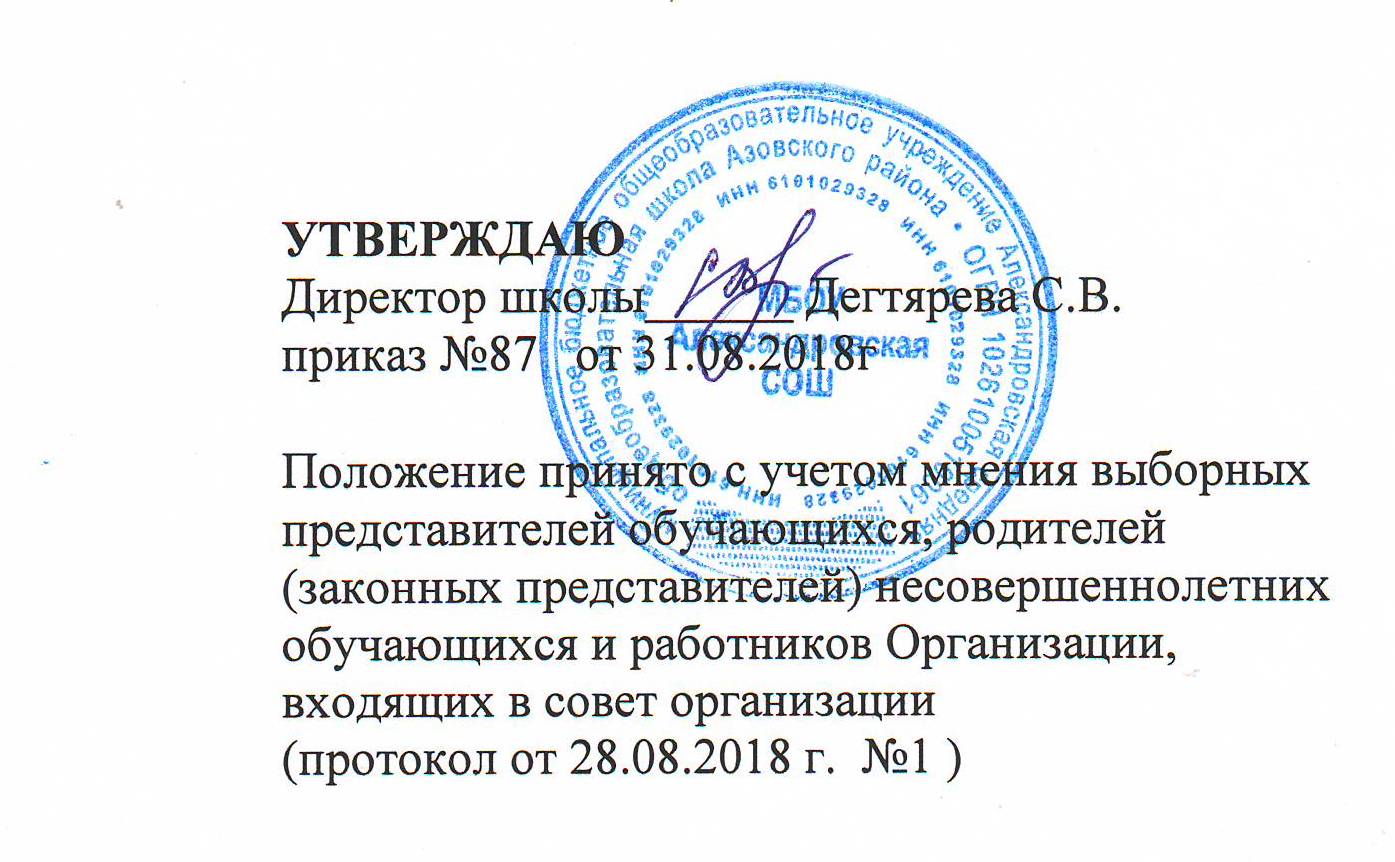 Директор школы______ Дегтярева С.В. приказ №87   от 31.08.2018гПоложение принято с учетом мнения выборныхпредставителей обучающихся, родителей (законных представителей) несовершеннолетнихобучающихся и работников Организации, входящих в совет организации(протокол от 28.08.2018 г.  №1 ) ПОЛОЖЕНИЕоб организации и осуществлении образовательной деятельности по дополнительным общеразвивающим программам в МБОУ Александровской СОШ1. Общие положения 1.1. Настоящее положение об организации и осуществлении образовательной деятельности по дополнительным  общеразвивающим программам МБОУ Александровской СОШ (далее - Положение) разработано в соответствии со следующими нормативно-правовыми документами:- Федеральным законом от 29.12.2012 № 273-ФЗ "Об образовании в Российской Федерации";-  приказом Минпросвещения от 09.11.2018 № 196 "Об утверждении Порядка организации и осуществления образовательной деятельности по дополнительным общеразвивающим  программам";-  постановлением главного санитарного врача от 04.07.2014 № 41 "Об утверждении СанПиН 2.4.4.3172-14 "Санитарно-эпидемиологические требования к устройству, содержанию и организации режима работы образовательных организаций дополнительного образования детей; 1.2. Положение регулирует организацию и осуществление образовательной деятельности по дополнительным общеразвивающим программам школы (далее – образовательные программы), в том числе особенности организации образовательной деятельности для обучающихся с ограниченными возможностями здоровья и детей-инвалидов. 2. Формирование и утверждение образовательных  программ 2.1. В школе реализуются образовательные программы различных направлений:- естественнонаучное,- туристско-краеведческое,- социально – педагогическое,- искусство,- физическая – культура и спорт. 2.2. Требования к структуре рабочих  программ. 2.2.1. Структураобщеразвивающих программ должна включать: а) титульный лист:наименование школы;где, когда и кем утверждена образовательная программа;название образовательной программы, которая отражает ее содержание и направленность;возраст детей, на которых рассчитана образовательная программа;срок реализации образовательной программы;Ф. И. О., должность автора (авторов) образовательной программы;год разработки дополнительной образовательной программы. б) пояснительную записку:общая характеристика программы, которая отражает актуальность и новизну, цели и задачи, уровень сложности, направленность, категорию учащихся;объем и срок освоения программы, форму обучения, отличительные особенности (при наличии), условия реализации программы;планируемые результаты; в) содержание программы:учебный план. План может быть составлен на весь период освоения программы или на учебный год, если срок реализации программы составляет более двух лет. Календарно – тематическое  планирование.Календарно – тематическое планирование может  содержать: тему занятия, количество часов, характеристику основных видов деятельности учеников, дату проведения.  г) организационно-педагогические условия:кадровые условия: численность и Ф. И. О. преподавателей, вспомогательного и обслуживающего персонала, уровень их образования;материально-технические: помещение, учебное оборудование;учебно-методические: наглядные пособия, учебные средства, расходные материалы; д) оценку качества освоения программы:формы текущего контроля, формы промежуточной и итоговой аттестации (при наличии); 2.2. Разработка образовательных программ. 2.2.1. Образовательные программы формируют педагоги дополнительного образования школы, реализующие образовательные программы. При необходимости к разработке привлекается методист. 2.2.2. Программы разрабатываются с учетом пожеланий обучающихся и их родителей (законных представителей). Для обучающихся с ОВЗ и детей-инвалидов при формировании программы учитываются особенности их психофизического развития. 2.3. Согласование образовательных программ. 2.3.1. Разработанный проект образовательной программы предоставляется на проверку и согласование заместителю директора по учебно-воспитательной работе или заместителю директора по воспитательной работе. Проект образовательной программы, сформированной для обучающихся с ОВЗ и детей-инвалидов, дополнительно предоставляется на согласование психолого-медико-педагогическому консилиуму. 2.3.2. На последней стадии согласования проект образовательной программы предоставляется на рассмотрение педагогическому совету школы. 2.4. Утверждение и пересмотр образовательных программ. 2.4.1. Образовательную программу утверждает директор школы. 2.4.2. Утвержденные программы размещаются на официальном сайте школы. 2.4.3. Оригинал утвержденной образовательной программы хранится в школе, копии - у педагогов дополнительного образования и заместителя директора по воспитательной работе. 2.4.4. Ответственные работники обязаны ежегодно и по мере необходимости обновлять программы с учетом развития науки, техники, культуры, экономики, технологии и социальной сферы.3. Прием на обучение и отчисление обучающихся 3.1. К освоению образовательных программ допускаются обучающиеся школы в возрасте от 6,5 до18 лет без предъявления требований к уровню образования, если иное не обусловлено спецификой реализуемой программы. 3.2. Прием на обучение. 3.2.1. Прием обучающихся и их обучение осуществляются по мере комплектования групп в течение учебного года, включая каникулярное время. 3.2.2. Информация о сроках приема документов размещается на информационном стенде и официальном сайте школы. Набор обучающихся объявляется только при наличии утвержденной образовательной программы.При приеме в спортивные, спортивно-технические, туристские, хореографические группы к заявлению дополнительно представляется медицинское заключение о состоянии здоровья обучающегося. 3.2.3. Зачисление обучающихся на обучение осуществляется приказом директора школы. 3.3. Отчисление. 3.3.1. Отчисление обучающихся производится: а) в связи с окончанием срока обучения по образовательной программе или при переводе обучающегося в другую образовательную организацию; б) по инициативе обучающегося или родителей (законных представителей); в) по инициативе школы: - при грубом нарушении устава школы и правил поведения обучающихся. Отчисление проводится в качестве меры дисциплинарного взыскания к обучающимся старше 15 лет; - в случае нарушения порядка приема по вине обучающегося; г) по обстоятельствам, не зависящим от воли сторон, в том числе: - в случае ликвидации школы ; - при аннулировании или приостановлении действия лицензии на образовательную деятельность; - в связи со смертью обучающегося. 3.3.2. Отчисление обучающихся оформляется приказом директора школы.4. Организация образовательного процесса 4.1. Организация образовательного процесса регламентируется расписанием занятий и утвержденной образовательной программой. 4.2. Предоставление образовательных услуг по образовательным программам может осуществляться в течение всего календарного года, включая каникулярное время. Обучающиеся школы осваивают образовательную программу без отрыва от обучения по основной общеобразовательной программе. 4.3. Программы реализуются школой как самостоятельно, так и посредством сетевых форм их реализации. 4.4. Обучение осуществляется очно. 4.5. Образовательная деятельность осуществляется в соответствии с учебным планом. 4.6. Занятия в объединениях проводятся по группам, индивидуально или всем составом объединения. Допускается сочетание различных форм получения образования и форм обучения. 4.7. Количество обучающихся в объединении, их возрастные категории, а также продолжительность учебных занятий в объединении зависят от направленности программы. Рекомендовано придерживаться следующего количества: от  12 обучающихся в одном объединении. Каждый обучающийся вправе заниматься в нескольких объединениях и переходить в процессе обучения из одного объединения в другое. 4.8. Расписание занятий объединения составляется для создания наиболее благоприятного режима труда и отдыха обучающихся по представлению педагогических работников с учетом пожеланий обучающихся, родителей (законных представителей) и возрастных особенностей обучающихся. 4.9. В работе объединений при наличии условий и согласия руководителя объединения могут участвовать совместно с обучающимися их родители (законные представители). 4.10. При реализации программ могут предусматриваться как аудиторные, так и внеаудиторные занятия, которые проводятся по группам или индивидуально. 4.11. При реализации программ возможно проведение массовых мероприятий, создание необходимых условий для совместной деятельности обучающихся и их родителей (законных представителей). 4.12. Образовательная деятельность обучающихся предусматривает следующие виды учебных занятий и учебных работ: лекции, практические занятия, круглые столы, мастер-классы, мастерские, деловые игры, ролевые игры, тренинги, консультации и другие виды учебных занятий и учебных работ, определенные учебным планом. Для всех видов аудиторных занятий академический час устанавливается продолжительностью 45 минут. Количество занятий в неделю определяется руководителем объединения.5. Особенности организации учебного процесса для обучающихся с ограниченными возможностями здоровья, детей-инвалидов и инвалидов 5.1. Для обучающихся с ограниченными возможностями здоровья, детей-инвалидов образовательный процесс по программам организуется с учетом особенностей их психофизического развития. Кроме того, при реализации программ создаются специальные условия, без которых невозможно или затруднено освоение программ в соответствии с заключением психолого-медико-педагогической комиссии. 5.2. Сроки обучения по программам для обучающихся с ограниченными возможностями здоровья, детей-инвалидов могут быть увеличены с учетом особенностей их психофизического развития в соответствии с заключением психолого-медико-педагогической комиссии - для обучающихся с ограниченными возможностями здоровья, детей-инвалидов. 5.4. Численный состав объединения уменьшается при включении в него обучающихся с ограниченными возможностями здоровья и (или) детей-инвалидов. 5.5. Численность обучающихся с ограниченными возможностями здоровья, детей-инвалидов в учебной группе устанавливается до 10 человек. 5.6. Занятия в объединениях с обучающимися с ограниченными возможностями здоровья, детьми-инвалидами могут быть организованы как совместно с другими обучающимися, так и в отдельных классах и (или) группах при условии набора такой группы. 5.7. С обучающимися с ограниченными возможностями здоровья, детьми-инвалидами может проводиться индивидуальная работа. 5.11. Учебные материалы могут быть предоставлены в электронном и (или) печатном виде с учетом особых потребностей обучающихся с ограниченными возможностями здоровья, детей-инвалидов.8. Мониторинг образовательной деятельности 8.1. Мониторинг образовательной деятельности по образовательным программам проводится с целью систематического стандартизированного наблюдения за условиями и результатами реализации образовательных программ. 8.2. Мониторинг осуществляется с использованием: - реестра образовательных программ, реализуемых в текущем календарном году; - сведений о реализации образовательных программ в истекшем полугодии. 8.3. Оценка соответствия процедуры организации и осуществления образовательной программы установленным требованиям к структуре, порядку и условиям реализации программ, а также качества освоения дополнительных общеобразовательных программ обучающимисяпроводится директором школы.